[Your Name][Street Address, City, ST ZIP Code][Phone][Email][Website]Lamed Vav HousePO Box 538Estacada, OR 97023Dear Acquisitions Editor,On this page, please write a one-page introductory cover letter introducing yourself, your manuscript, and your intentions. Please submit this proposal as a PDF or Word document to lamedvavhouse@gmail.com. Do not send us your complete manuscript. We will request this later if we decide to move forward with your poprosal.Warm regards,Your Name HereTable of ContentsAbout the BookPlease include a proposed book jack text. OverviewOne-page detailed summary of the book’s purpose and contents.About the Author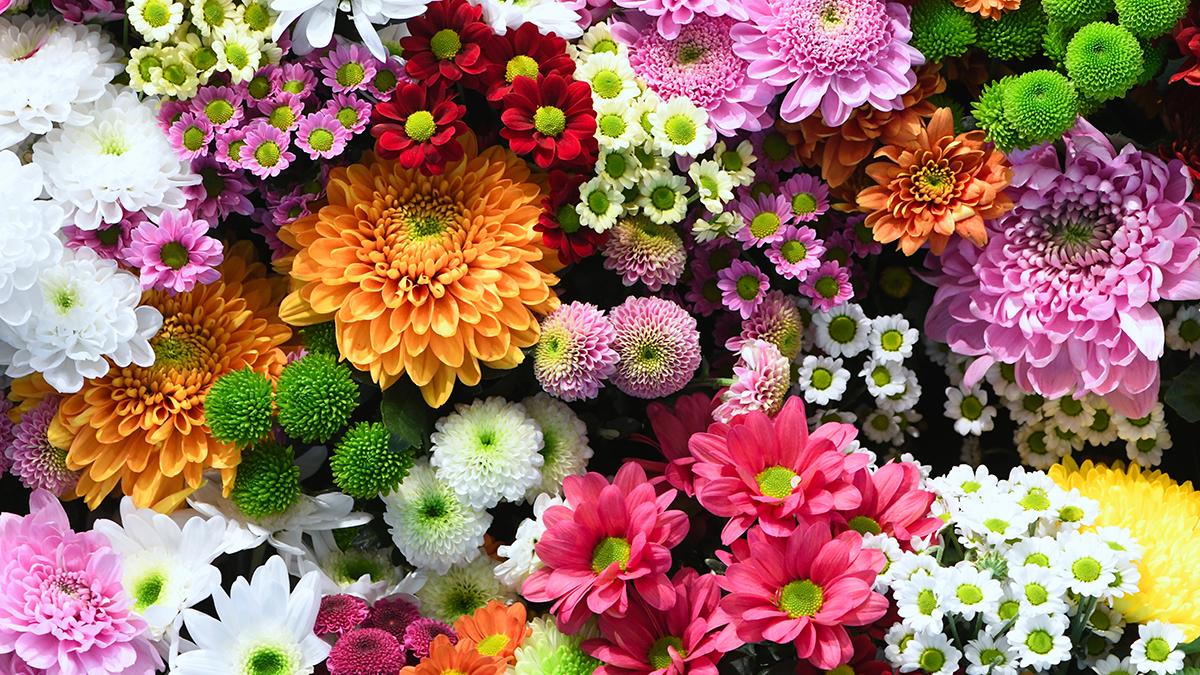 Your Name. Please dedicate at least a paragraph detailing your credentials, experience with the subject matter, and your spiritual, academic, and familial background. If there are multiple authors, give each a paragraph. Please replace the image above with an author photo.Market Analysis Target Audience: Who Will Buy This Book and Why?Please answer this to the best of your understanding.Similar TitlesDo some research to discover other books that already exist that are similar to yours in subject matter and style. List at least three of the most successful books, if they exist. Then explain how your book offers something that is different, better, or goes further than others that already exist.Promotional Platform EndorsementsDo you have any personal or professional endorsements/recommendations from experts and authorities on the subject? Please discuss.Do you already have an audience or readership? Please discuss.Publishing ProjectionsEstimated Length: 	# pagesBibliography:	# of sourcesManuscript Completion:Edited By and Projected Completion:	Cover by and Projected Completion:Desired Publishing Date: Table of Contents with SummariesPlease provide a table of contents with summaries written for each chapter/section of the manuscript. Example:Prologue: The Setting SunIncluded in the sample writing on the pages to follow. This narrative delightfully reveals the recent discovery of this particular dye that has been lost for 1300 years.Chapter One: That Dye of DyesGives the history of dying fabrics—what these dyes meant and conveyed, and how they were discovered and used. From the Arab conquest of the Levant to Cleopatra to Shakespeare. Et cetera…Photos and ArtworkPlease provide any images that will be inside the book, and if you have a cover in mind, please also include that here. If you do not have a cover, feel free to write a description if you have something in mind.Sample WritingsPlease provide two to five pages of sample writing from the manuscript.Contact Information Agent: 	Name:Agency:Website:Address:	Phone:		Email: 		Fax: 		Author:	Name: Business or other entity: Website:Address:	Phone:		Email:		 Fax:		